Pověst o "Švédské" hlavě - švédský hrob v HeřmánkovicíchZa třicetileté války  (1618 - 1648) se i Heřmánkovičtí setkali se Švédy. Mezi Heřmánkovicemi a Ruprechticemi byla tehdy pole. A právě směrem k Ruprechticím byly "Švédské šance" (údajně ještě dnes patrné). Tam se císařské vojsko opevnilo .Bylo od Ruprechtic napadeno Švédy a musilo ustupovat do Heřmánkovic.  Jeden císařský voják se při ústupu schoval na hřbitově, byl však objeven pronásledujícím Švédem a došlo k souboji na život a na smrt. Oba padli - císařský přímo na místě a Švéd se ještě dovlekl asi 50 m dolů         k šolcovně ( budova čp. 1), ke hřbitovní zdi. Zde zůstal ležet mrtvý.  Na místě, kde padli, byli pohřbeni. Dva malé kříže ukazovaly hroby obou vojáků. Hrob císařského byl vpravo vedle stávající márnice ( u původního dřevěného kostela), švédský hrob se nacházel  na vnější straně  u hřbitovní zdi vedle  vrat na hřbitov. Do této zdi nechal švédský velitel vytesat           z pískovce hlavu na jeho památku.Až v roce l902, kdy se zvětšoval hřbitov a stavěly nové hřbitovní zdi, byly oba kříže spolu s hlavou vykopány a přeneseny z původních míst a zazděny do nové hřbitovní zdi u brány na hřbitov. Jeden kříž je z červeného pískovce a druhý, poškozený, z pískovce šedého.                                                     Mezi nimi "Švédská"hlava.                                                                              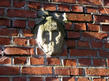 Zdroj:  Gedenkbuch der Gemeinde Hermsdorf str. 87,88 (Pamětní kniha obce Heřmánkovice)Poznámka:  V knize "Pověsti z Broumovska" (vyd. Bor, Liberec 2000) je tato pověst převzata  s poznámkou citace  z první kroniky místní fary (1628 -1680)  z roku 1640: "Den 28. Novembry ist ein Soldaten Jung Neben dem Kirchtor Allhier begraben worden, dem Gott gnade. Amen". Překlad zní - "28.listopadu (1640)  byli mladí vojáci pohřbeni vedle hřbitovní brány, Bůh jim buď milostiv.  Amen"